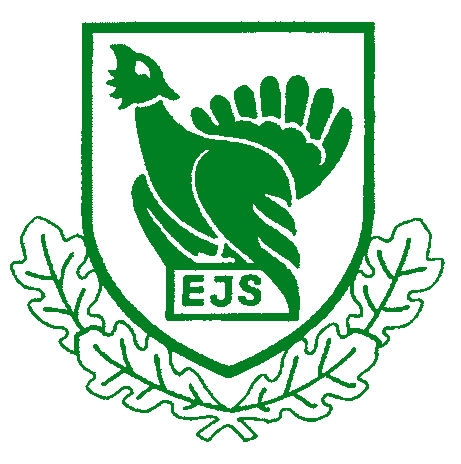 Eesti Jahimeeste Seltsi Juhatuse koosoleku protokollKuristiku t.7, Tallinn 24.03.2016 nr. 3-2016Koosoleku algus kell 13.00 ja lõpp 16.00Juhatas:               Margus PuustProtokollis:         Lea TruskaOsalesid juhatuse liikmed (14): Oliver Leif, Mati Kivistik, Toomas Kõuhkna, Toomas Marrandi, Priit Piilmann, Margus Puust, Jaanus Põldmaa, Karel Rüütli, Aarne Taal, Tiit Tammsaar, Mati Tang, Raul Vahter, Jaak Volmer, Lembit Kaljuvee.Puudusid juhatuse liikmed: Aigar Kallas, Roland Pullerits, Taavi Veskimägi, Tõnu Juul, Neinar Seli, Rein RosenbergLisaks osalesid: EJS tegevjuht Tõnis Korts.Päevakorra kinnitamine.Otsus: Kinnitati alljärgnev päevakord:Päevakorra kinnitamine. Tunnustusavalduste taotluste läbivaatamine. Raamatupidamise 2015. a. aastaaruande ja tegevusaruande esitamine volikogule.2016. a. majandusaasta eelarve esitamine volikogule. Reservi kasutamise kord.EJS väärtused Eesti Jahinduse arendamisel kinnitamine.Volikogu päevakorra kinnitamine.Muu. Järgmise juhatuse koosoleku aja määramine. 2. Tunnustusavalduste taotluste läbivaatamine. Juhatusele on esitatud liikmete poolt ettepanekud tunnustusavalduste annetamiseks. EJS tegevjuht tutvustab ettepanekuid.  Otsustati: Annetada EJS vapimärk Metsis (3tk): Uno Vait –Saarte JS, Jaan Kägu – Pärnumaa JL, Nikolai Laanetu – Tartu JKAnnetada teenetemärk  Ilves (10 tk): Aare Poolak – Põlva JS, Tõnis Moppel -Võru JS, Heino Ojaperv -  Võru JS, Peep Kimmel – Võru JS, Uno Jürisson - Lehola JS, Olev Roslender – Viljandimaa JL, Tiit Randveer – Tartu JK, Margus Fuchs – Tartu JK, Hettel Mets – Tartu JK, Sulev Uljas- Saarte JS.Tänukirjad (7): Vello Must – Pärnumaa JL, Elmo Metsamaa – Pärnumaa JL, Hendrik Valdmann- Tartu JK, Tarmo Tuvikene – Tartu JK, Viktor Elman – Tartu JK, Väino Lill-Tihemetsa JS, Veljo Kask – Viljandimaa JL.3. Raamatupidamise 2015. a. aastaaruande ja tegevusaruande esitamine volikogule.Tõnis Korts esitleb majandusaasta aruannet, mis oli varem volinikele tutvumiseks välja saadetud. Juhatuse liikmed esitavad mitmeid küsimusi, millele tegevjuht vastab.Koosoleku juhataja teeb ettepaneku kinnitada Raamatupidamise 2015. a. aastaaruanne ja tegevusaruanne juhatuse poolt ja esitada kinnitamiseks volinike koosolekule.Otsus: Esitada Raamatupidamise 2015. majandusaasta aruanne ja juhatuse tegevusaruanne volikogu koosolekule kinnitamiseks.4. 2016. a. majandusaasta eelarve esitamine volikogule. Reservi kasutamise kord.Tõnis Korts tutvustab 2016. a. majandusaasta eelarvet, mis on juhatuse liikmetele varem välja saadetud. Juhatuse liikmete hulgas tekkis keskustelu eelarve aasta ja eelnevate aasate tulemitekajastamise üle uue perioodi eelarves. Tehti ettepanek moodustada selle arvelt reserv, mida saab kasutada juhatuse otsusel mitte üle 50% ettenägematuteks kuludeks. Oli arvamusi, et reserv peaks kajastuma eelarves, mitte eelarve nn. joone all. Jaak Volmer teeb ettepaneku kajastada eelmise aasta tulem järgmise aasta eelarve esimesel real „eelmiste perioodide tulem“. Reservi kajastatakse eelarve viimastel ridadel enne tulemit. Reservi kasutamise kohta lepitakse kokku kasutamise kord.Koosoleku juhataja teeb ettepaneku esitada 2016.majandusaasta eelarve volikogule kinnitamiseks. Reservi kasutamise kord:Reservi all käesoleva korra mõttes mõistetakse eelneva majandusaasta bilansi vabade rahaliste vahendite summaarset tulemit. Reservi kasutamise otsustab juhatus.Aruanne reservi kasutamise kohta esitatakse volikogule. Otsus: Esitada 2016 majandusaasta eelarve volikogule kinnitamiseks ja kinnitada reservi kasutamise kord.5. EJS väärtused Eesti Jahinduse arendamisel kinnitamineTõnis Korts selgitab, et Eesti riigil puudub jahinduse arengukava. Selleks, et oma organisatsiooni liikmete huvisid väljapoole koordineeritult kaitsta, peaks lähtuma ühistest väärtustest. Käesoleva dokumendi projektis oleme kokku koondanud aastatega EJS-le omased käitumise lähtealused. Kui juhatus need põhimõtted heaks kiidab ja kinnitab, saame need edasi suunata volinikele ettepanekute tegemiseks ja arutamiseks.Koosoleku juhataja teeb ettepaneku esitada EJS väärtused Eesti Jahinduse Arendamisel volikogule.Otsus: Esitada EJS väärtused Eesti Jahinduse Arendamisel volikogule arutamiseks. 6.Volikogu päevakorra kinnitamine.Koosoleku juhataja, EJS president teeb juhatusele ettepaneku korraldada EJS volinike korraline koosolek 28.aprillil 2016.a. Tartus Maaülikoolis algusega kell 11.00. Volinike koosoleku päevakorra eelnõu on alljärgnev:1. Päevakorra kinnitamine.2. EJS tunnustusavalduste üleandmine.3. EJS presidendi Margus Puusti ülevaade juhatuse tööst.4. EJS 2015. a. majandusaasta aruande kinnitamine ja audiitori määramine.5. 2016. a. eelarve kinnitamine.6. EJS presidendi ja juhatuse valimine.7. EJS väärtused rahvusliku jahinduse arendamisel.8. Muud küsimused ja informatsiooni vahetamine. (Kokkutuleku korraldamine 2016 Võrumaal, jms).Otsus: Korraldada EJS volinike korraline koosolek 28. aprillil 2016.a. kell 11.00 Tartus Maaülikoolis. Kinnitada volinike koosoleku päevakord:1. Päevakorra kinnitamine.2. EJS tunnustusavalduste üleandmine.3. EJS presidendi Margus Puusti ülevaade juhatuse tööst.4. EJS 2015. a. majandusaasta aruande kinnitamine ja audiitori määramine.5. 2016. a. eelarve kinnitamine.6. EJS presidendi ja juhatuse valimine.7. EJS väärtused rahvusliku jahinduse arendamisel.8. Muud küsimused ja informatsiooni vahetamine.  (Kokkutuleku korraldamine 2016 Võrumaal, jms).Järgmise juhatuse koosoleku aja määramine.                                                                               Järgmine juhatuse koosolek toimub 26. mai kell 13.00  Kuristiku tn.7Juhataja                                                                                                 Protokollija                 